2020-2021 оқу жылында №6 Хромтау гимназиясында Білім күніне орай  өткізілген іс-шаралар туралы мәлімет1 қыркүйек – Білім күні. Гимназиямызда  Білім күніне және жаңа оқу жылына арналған  сынып сағаттары бірінші сынып білім алушыларына мектеп қабырғасында, ал қалған сыныптарға  сынып сағаттары онлайн форматында өтті. Кезекші сыныптарда оқитын бірінші сынып білім алушыларын санитарлық талаптарға сай мектеп қабырғасында қарсы алып, мерекелік сынып сағаттары өткізілді. Бастауыш сыныптарда Ата Заңымыздың 25 жылдығына орай, 5-8 сыныптарда Ұлы Абай Құнанбаевтың 175 жылдығына, 9-11 сыныптарда Ұлы даланың рухани ұстазы Әбу Насыр Әл-Фарабидің 1150 жылдығына орай тәрбие сағаттары өтті.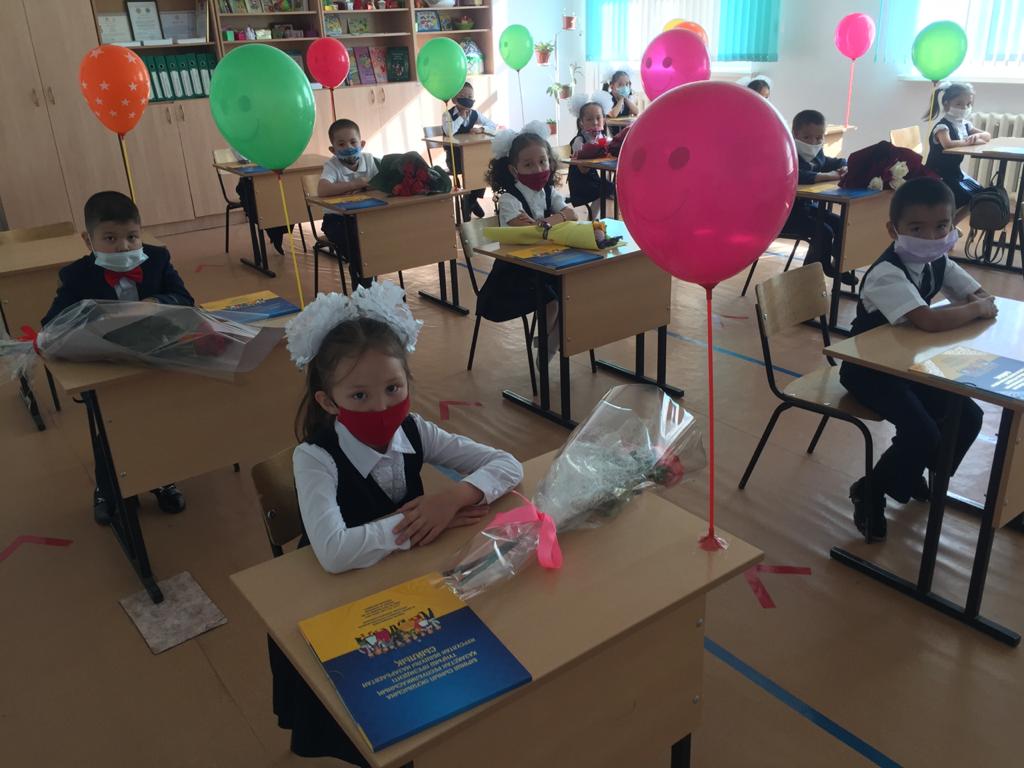 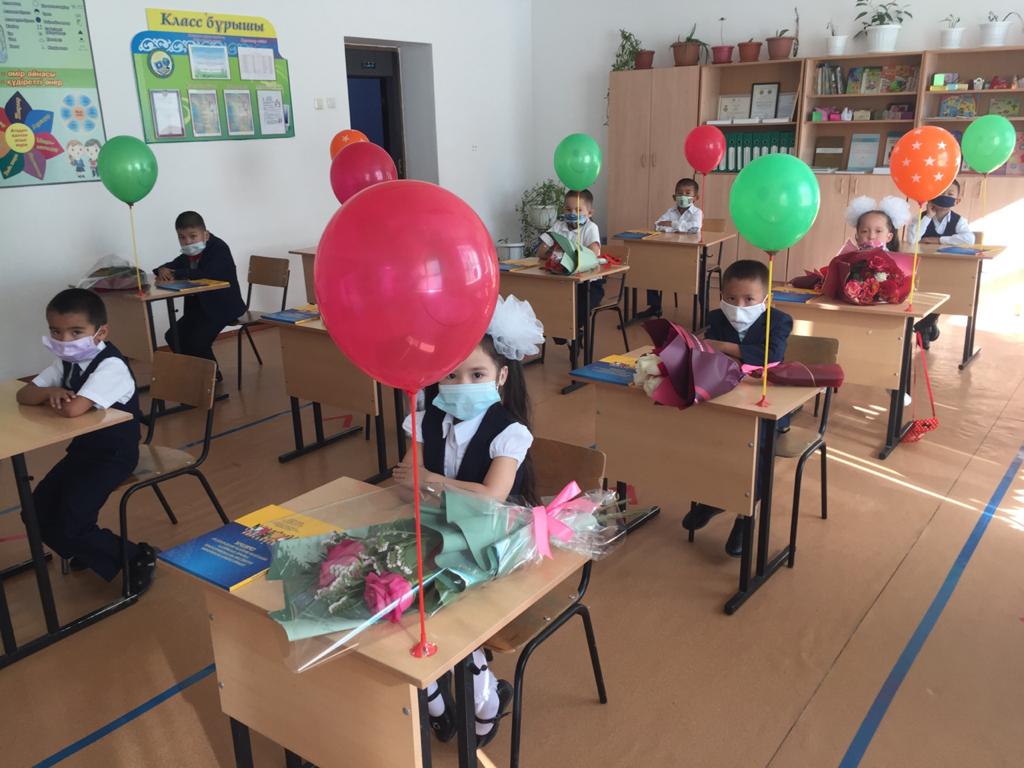 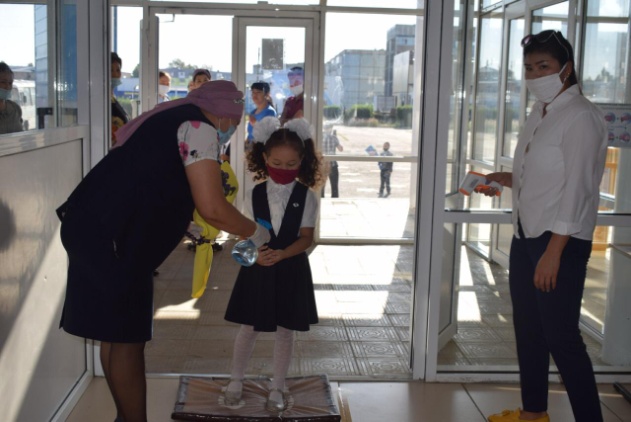 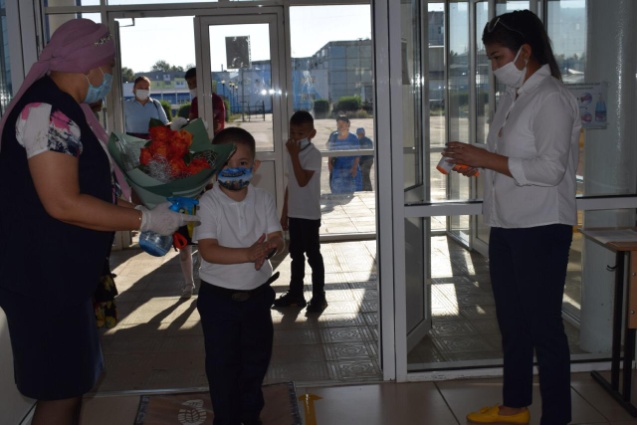 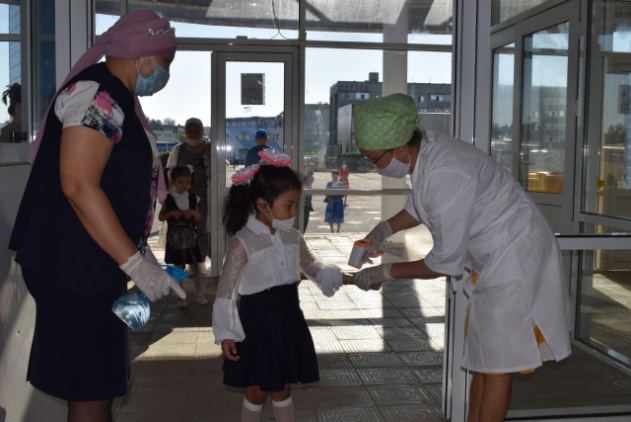 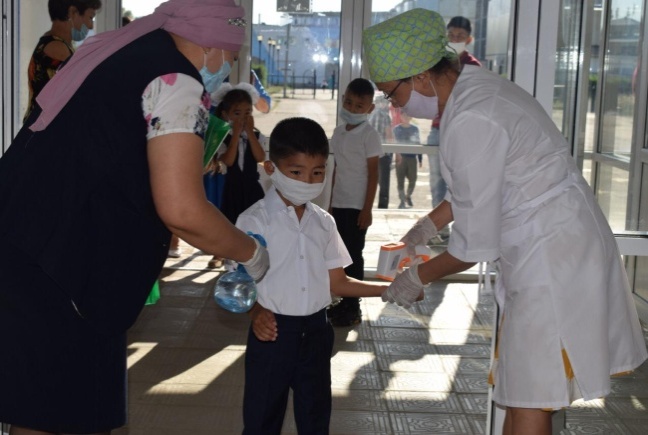 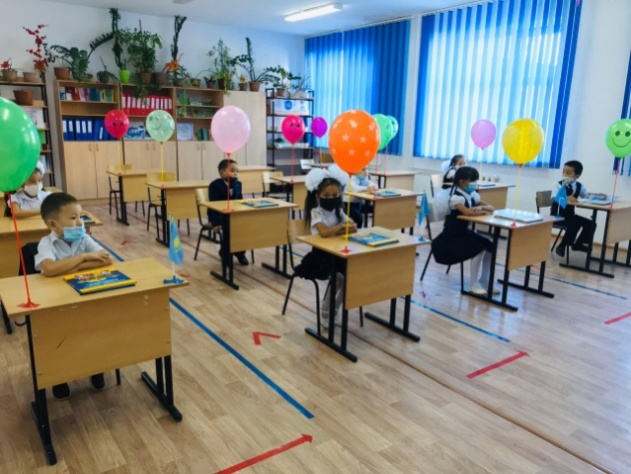 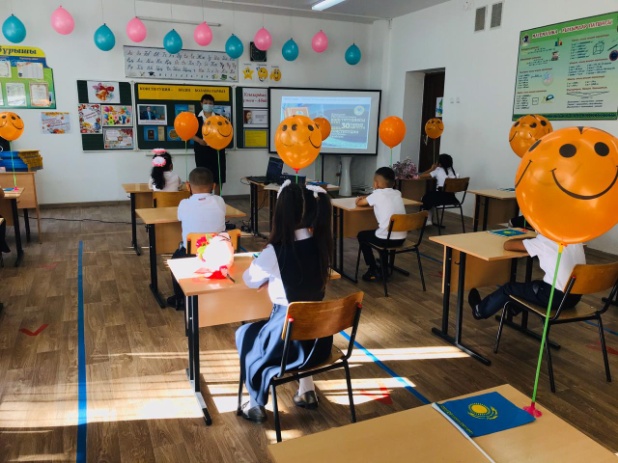 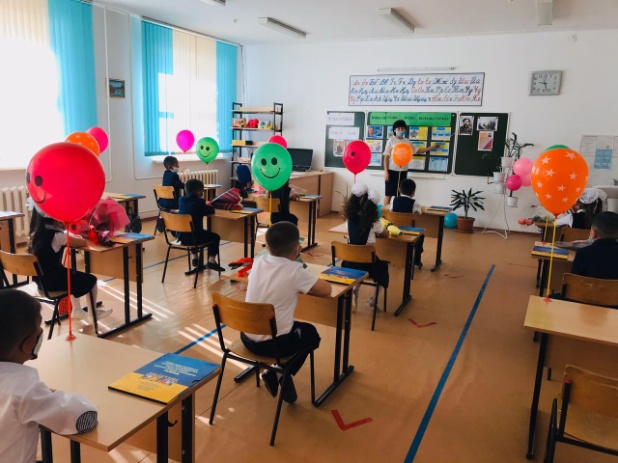 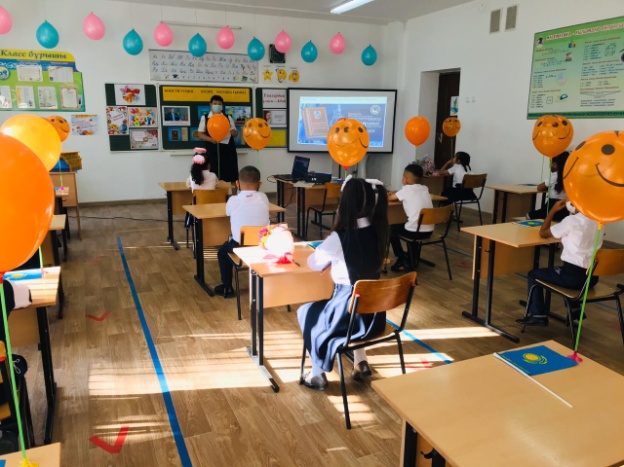 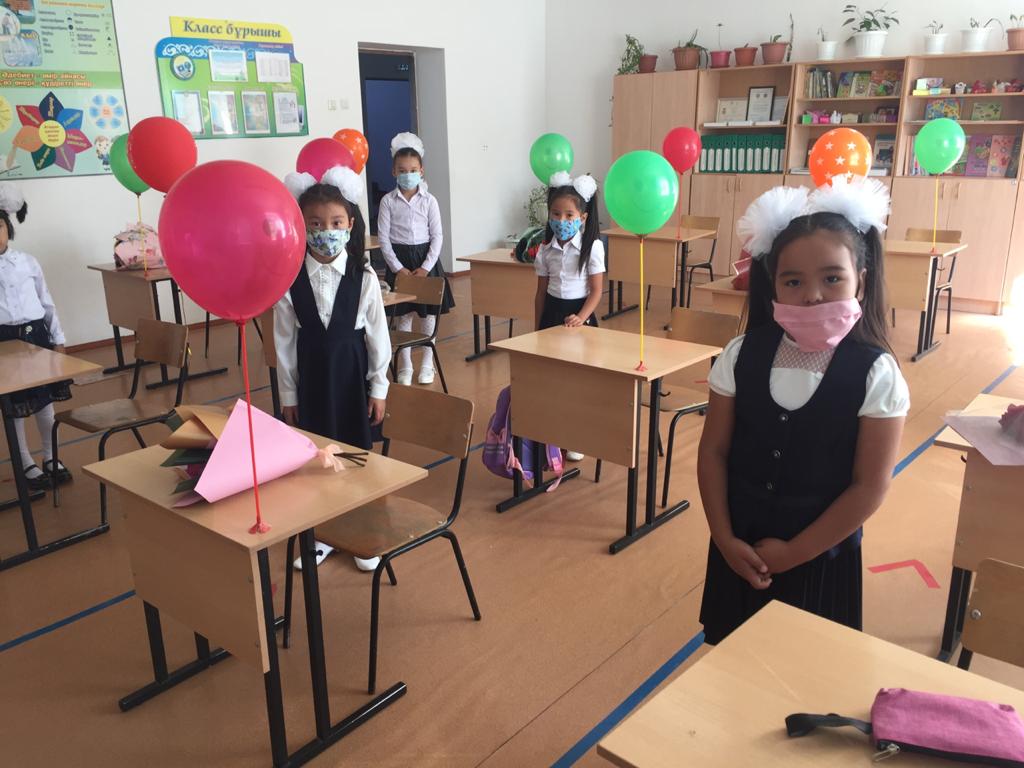 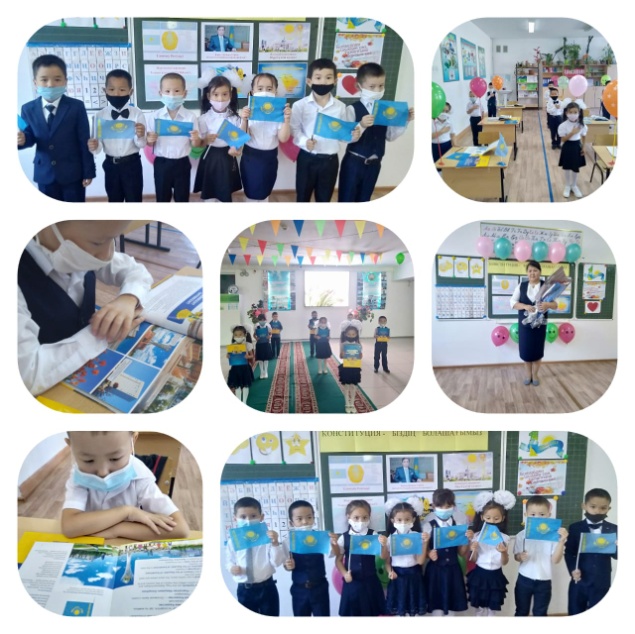 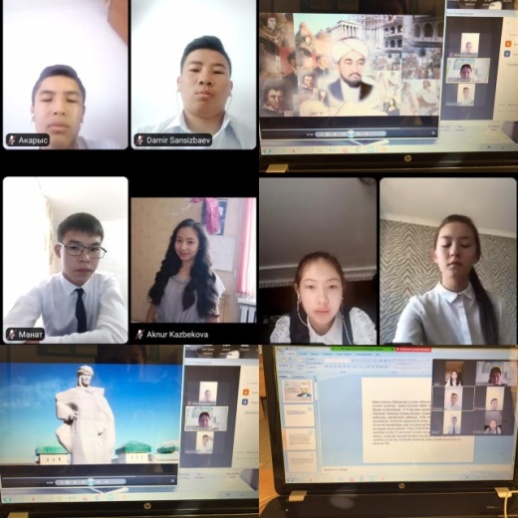 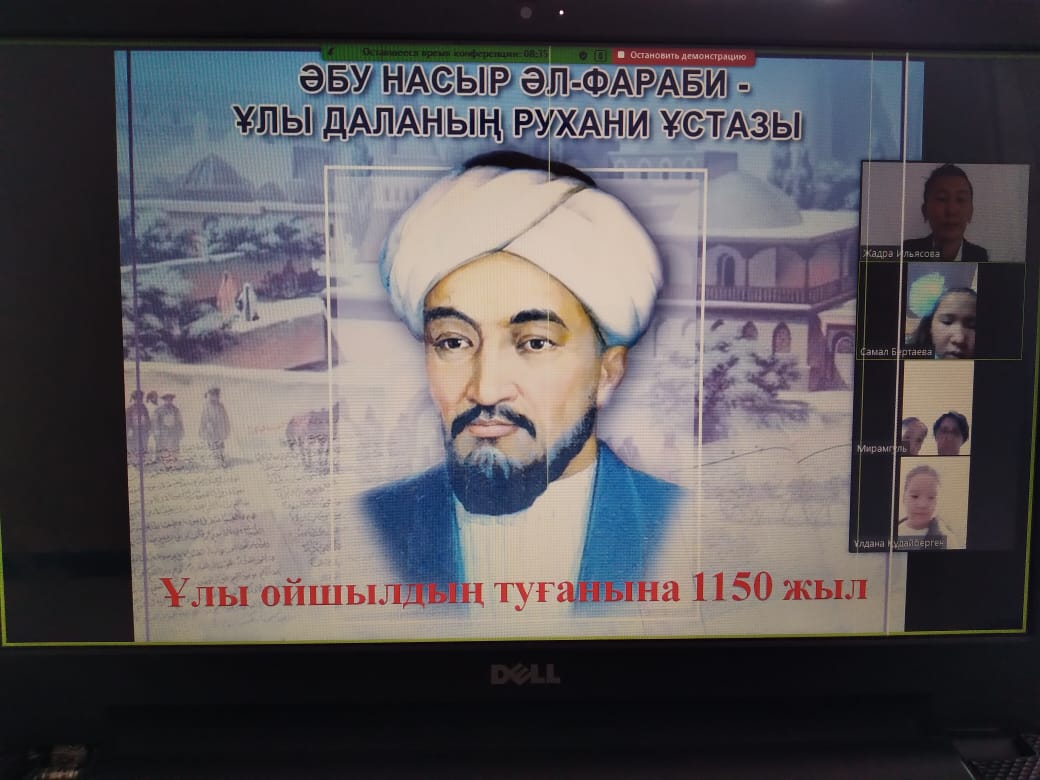 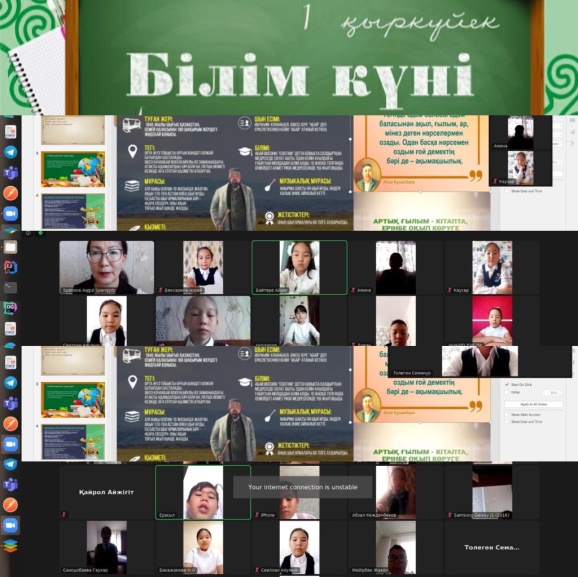 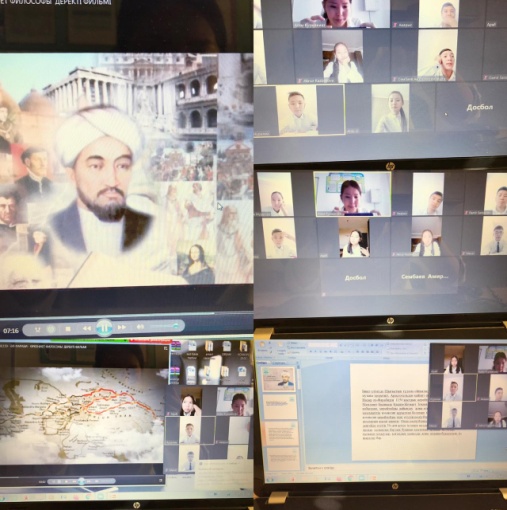 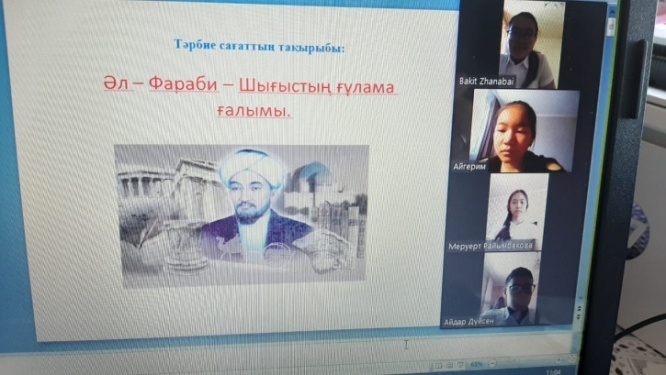 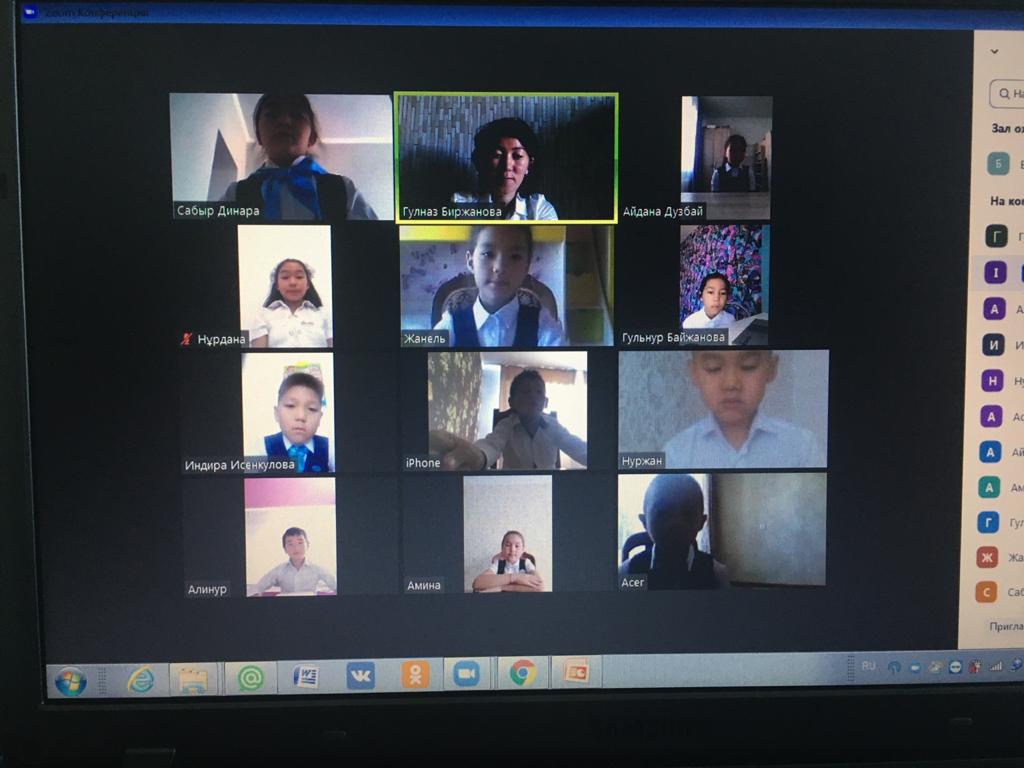 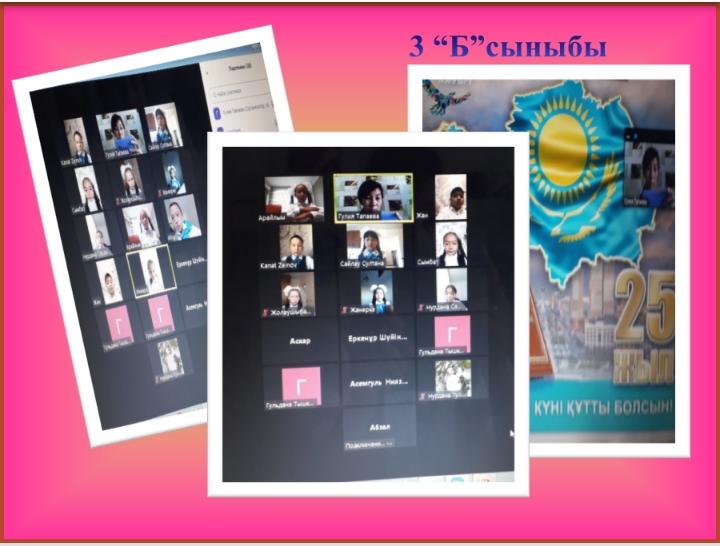 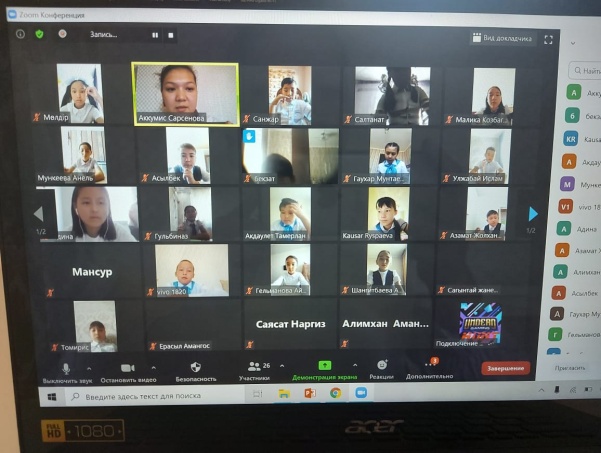 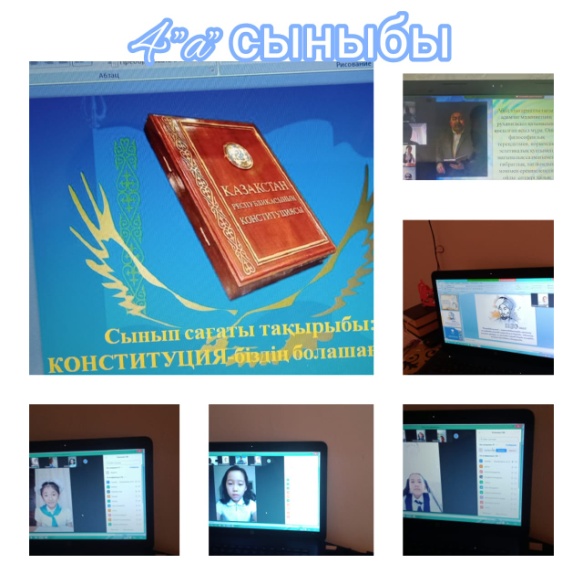 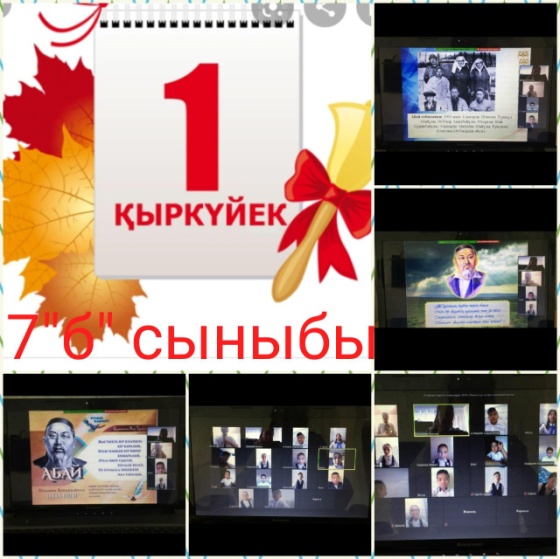 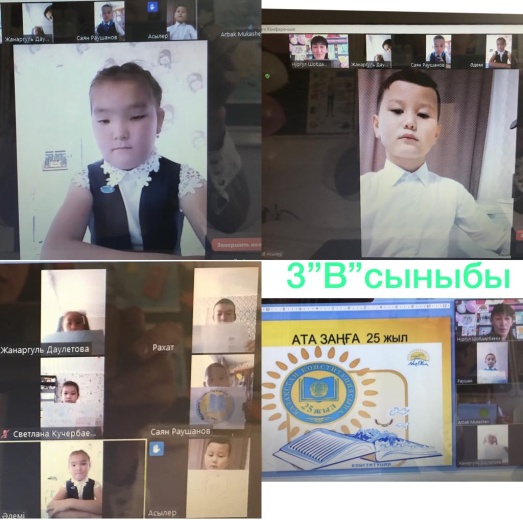 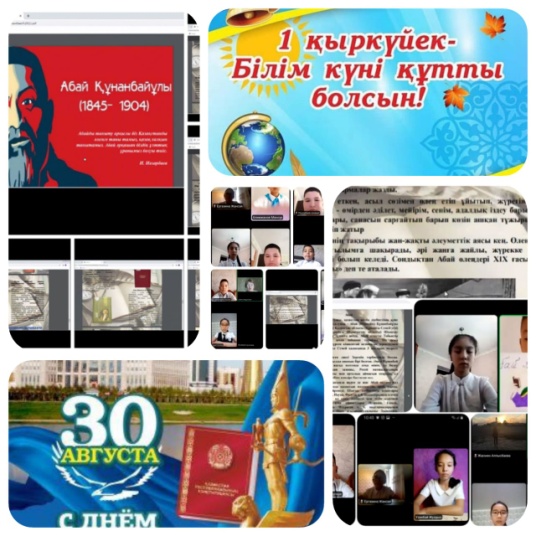 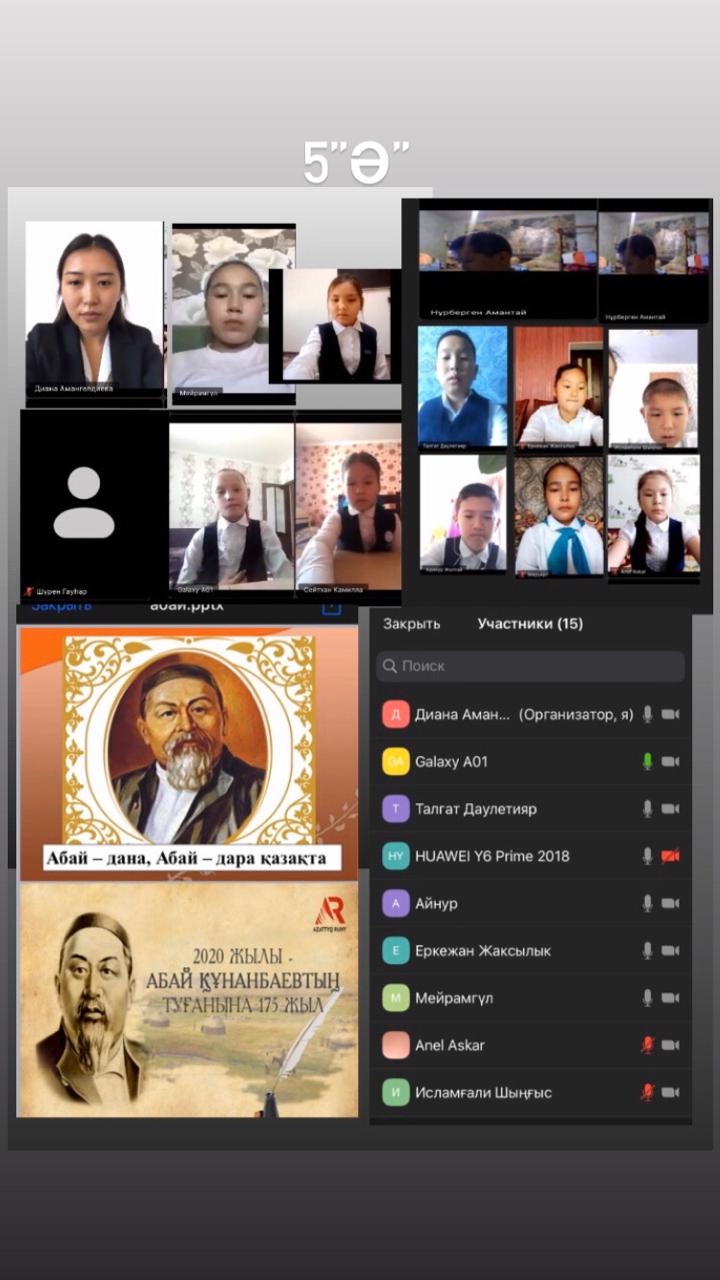 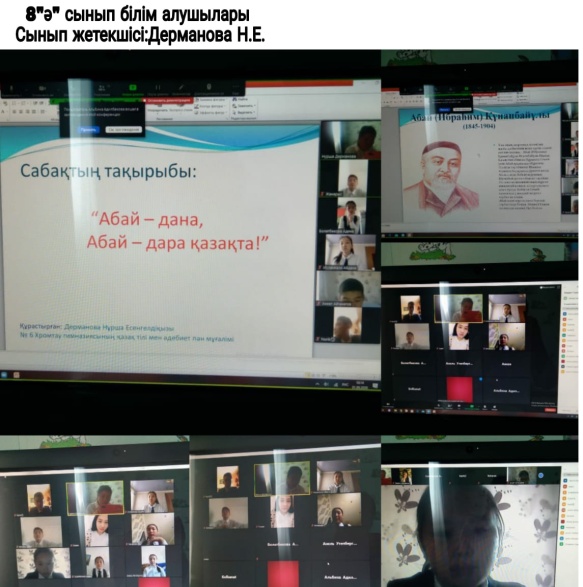 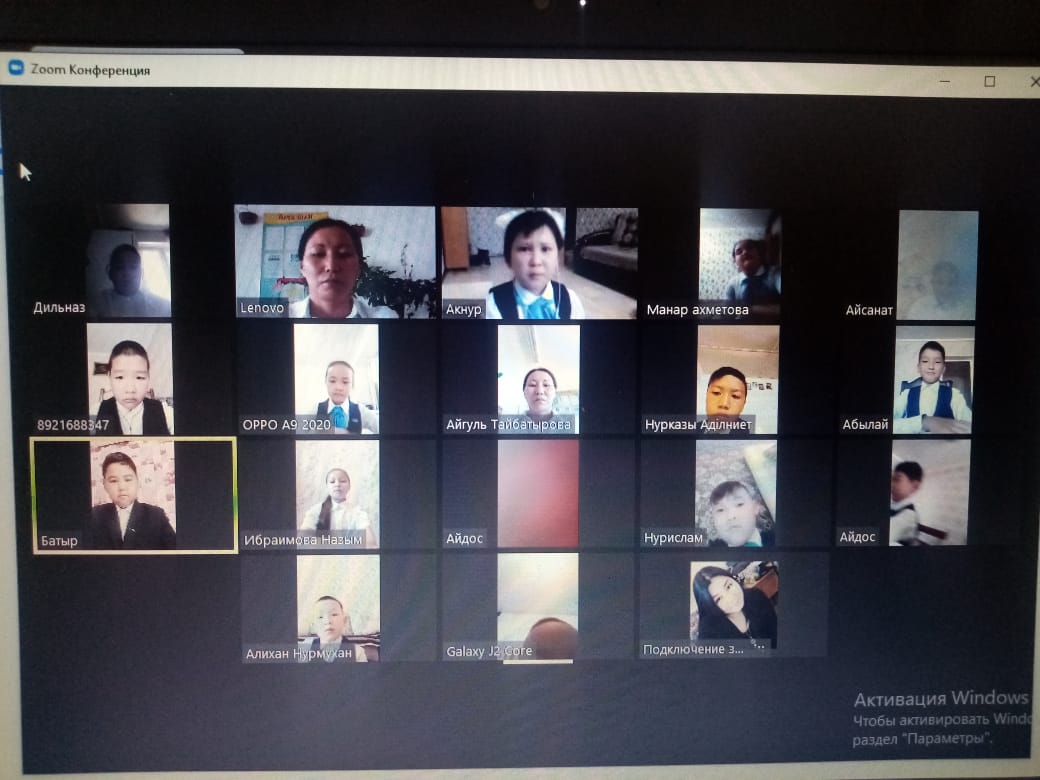 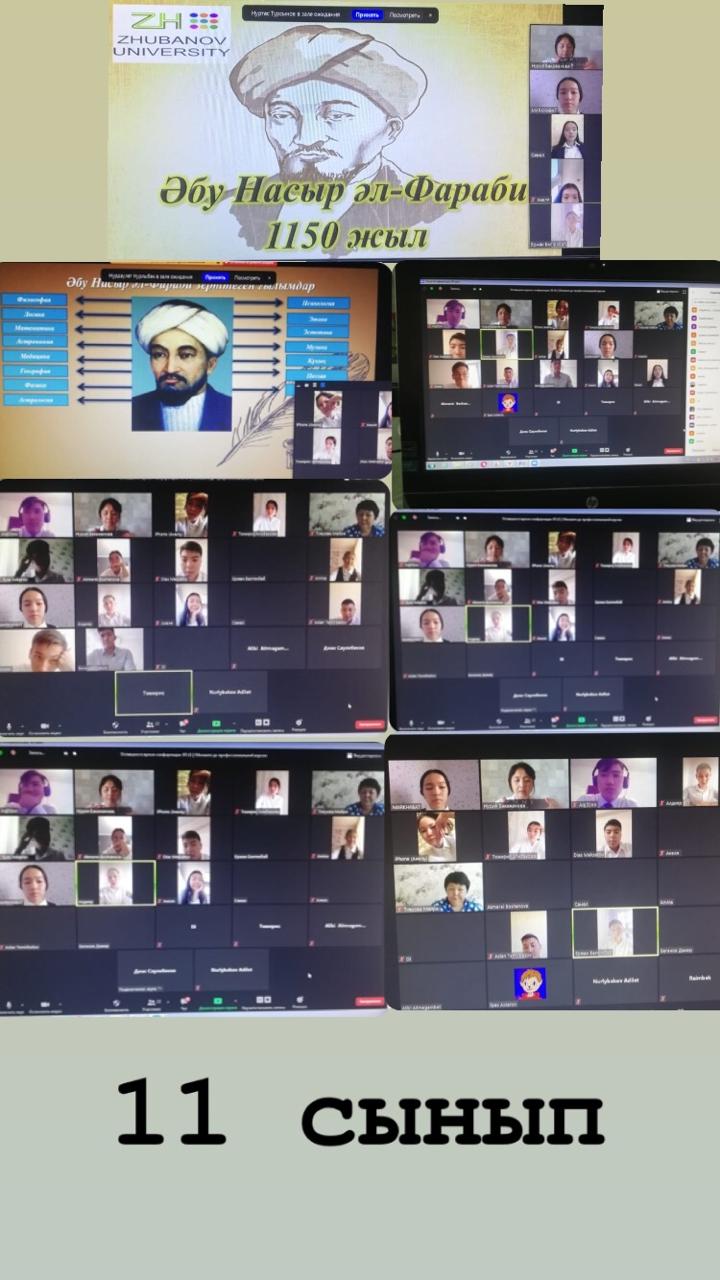 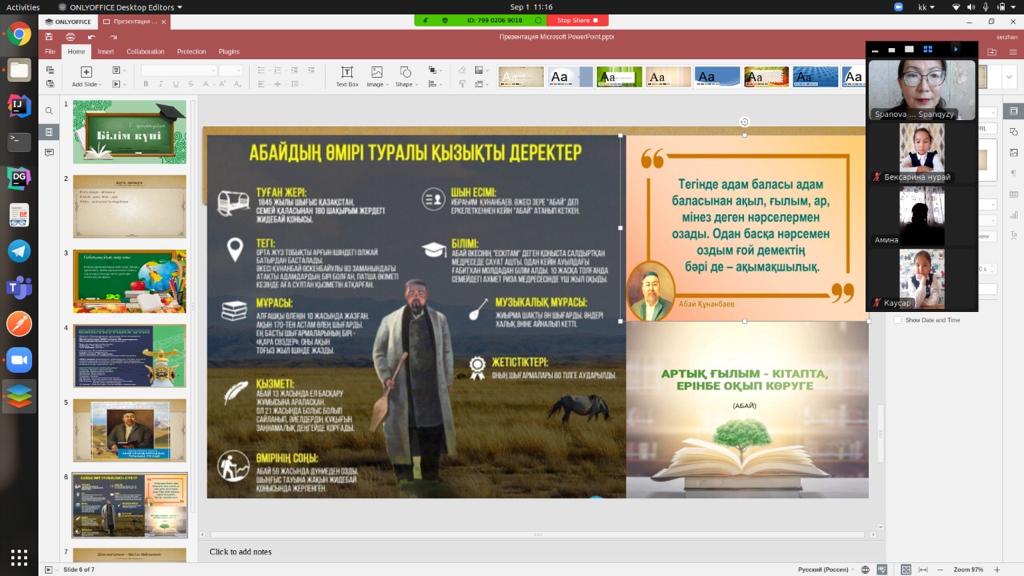 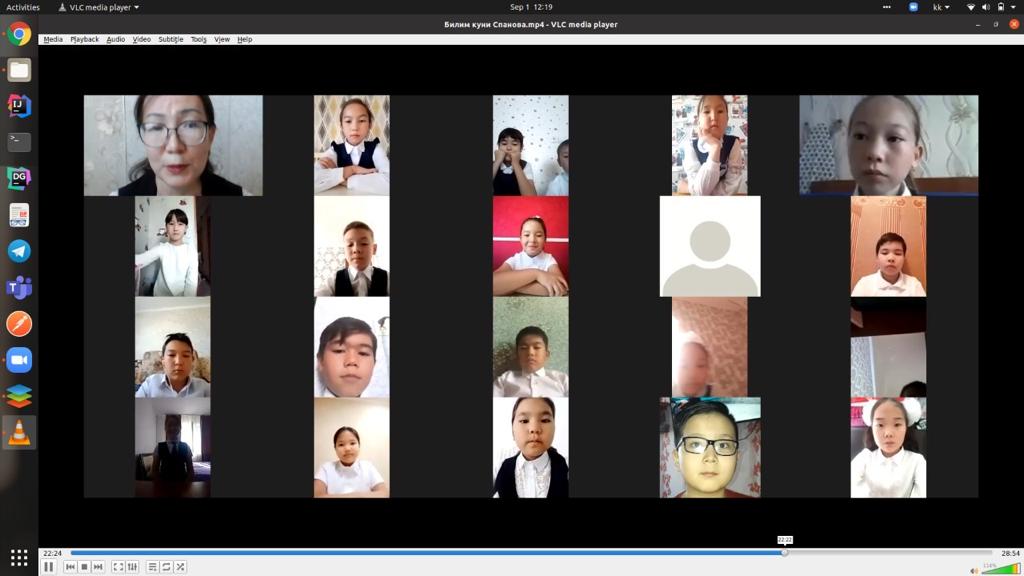 Орындаған: Жасаганбергенова Б.И